Nomination Committee Chair Dean Ascheman reached out to council member Amber Madoll inviting her to observe the Executive Committee meeting, she was able to join the meeting via conference line. Dean Ascheman will send out an additional request for interested parties to submit their name to the Executive Committee election ballot. Currently he has received interest from Dave Schwartzkopf and Amber Madoll. Council OpeningsDean Acheman submitted the contact information of person with interest to apply as a council member representing the region 10 area. Shannon will contact the person and follow up with the application process. All open seats have an applicant, and we are waiting for the Governor’s office to select the appointments.Full Council Meeting planningThe group reviewed the agenda, Shannon will make the suggested edits and forward it to the next meeting for approval. We will ask for short pressentations from the Ex-Officio’s and we will have two guest speakers, one from DNR and the other Tom Pearson from DD.Other BusinessLinda Gremillion gave a brief update on the State wide rebranding effort. The timeline is working well with our work on updating the website. We expect to go live by August 1.ADJOURNMENTDean Ascheman motioned to adjourn. The chair adjourned the meeting at 4:34 p.m.Respectfully submitted,Shannon Hartwig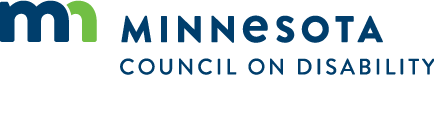 